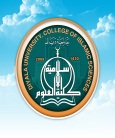  المـــــادة: البلاغة  المـــــادة: البلاغة كلية / العلوم الاسلامية كلية / العلوم الاسلامية   مدرس المادة:  مدرس المادة:  مدرس المادة:د . هاشم محمودقسم / علوم القرآن والتربية الاسلاميةقسم / علوم القرآن والتربية الاسلامية              المـــــــرحلة :                          المـــــــرحلة :            الثانيةالشعبـــــــــــة :                   الشعبـــــــــــة :                   الشعبـــــــــــة :                   السعي السنوي للعام الدراسي 2016/2015 السعي السنوي للعام الدراسي 2016/2015 السعي السنوي للعام الدراسي 2016/2015 السعي السنوي للعام الدراسي 2016/2015 السعي السنوي للعام الدراسي 2016/2015 السعي السنوي للعام الدراسي 2016/2015 تالاسمفصل الاولفصل الثانيالسعيالسعيتالاسمفصل الاولفصل الثانيرقماكتابةَ1احمد فارس عبدالخالق غائب141832اثنان وثلاثون درجة2اسراء عدنان نوري اسماعيل201939تسعة وثلاثون درجة3أسيل احمد قاسم محمد131326ستة وعشرون درجة4اشواق طالب اسماعيل طه192039تسعة وثلاثون درجة5ايه عبد الكريم محمد عباس181533ثلاثة وثلاثون درجة6حسين رافع غافل حافظ151227سبعة وعشرون درجة7حسين علي مهدي خميس181937سبعة وثلاثون درجة8حيدر أحمد محمد لطيف191938ثمانية وثلاثون درجة9ريسان عبد اللطيف خلف احمد141428ثمانية وعشرون درجة10زمن حسين محمد خلف182038ثمانية وثلاثون درجة11زينب سلمان كريم كاظم181634أربعة وثلاثون درجة12سجا سعد عمران علوان191736ستة وثلاثون درجة13سجاد حسن كريم كاظم14822اثنان وعشرون درجة14سجى عبد الستار احمد حمادي172037سبعة وثلاثون درجة15سجى نصيف جاسم حمادي162036ستة وثلاثون درجة16سعد حسين مهدي صراي161026ستة وعشرون درجة17سميه صالح مهدي رحمان172037سبعة وثلاثون درجة18عباس شاكر محمود حسن131326ستة وعشرون درجة19عبدالحميد عطاالله داود سلمان192039تسعة وثلاثون درجة20عذراء محمد داود محمد152035خمسة وثلاثون درجة21غفران مجيد فتاح فرج202040أربعون درجة22فاطمة ابراهيم عكاب يوسف152035خمسة وثلاثون درجة23محمد ناصر جدعان محمد171330ثلاثون درجة24مرتضى جواد كاظم محمد121426ستة وعشرون درجة25مروه فيصل حسين جاعد 141731واحد وثلاثون درجة26مريم سعد ابراهيم محمد182038ثمانية وثلاثون درجة27مها حسن حسين علي151631واحد وثلاثون درجة28زهراء طه مالك161834أربعة وثلاثون درجة29ناديه حيدر شكر علاوي182038ثمانية وثلاثون درجة30نبأ رشيد حميد أبراهيم132033ثلاثة وثلاثون درجة31ندى وليد حسن صفر182038ثمانية وثلاثون درجة32نهاد محمد خضير كاظم101323ثلاثة وعشرون درجة33هدى عباس طه عباس182038ثمانية وثلاثون درجة34وصال خلف سلمان محمد182038ثمانية وثلاثون درجة35ياسين قاسم كاظم جوامير131730ثلاثون درجة